 APPLICATIONFOR OPEN COMPETITION FOR ADMISSION TO DOCTORAL ACADEMIC STUDIESFOR THE SCHOOL YEAR 2023/2024MODULE: ___________________________________________________________________________              LANGUAGE OF INSTRUCTION:         SERBIAN                 ENGLISH     NAME, ONE PARENT’S NAME, SURNAME _______________________________________GENDER: M/F                  3.  Personal ID number_____________(passport number for foreign citizens)DATE, PLACE AND MUNICIPALITY OF BIRTH _________________________________________CITIZENSHIP: Republic of Serbia/Foreign citizenship    Nationality __________________PLACE OF RESIDENCE _________________________________________________________Phone number (mobile)______________ e-mail ___________________________________INSTITUTION IN WHICH THE CANDIDATE IS EMPLOYED________________________________DATA ON PREVIOUSLY COMPLETED STUDIES (Documents should be submitted in addition to this application) UNDERGRADUATE STUDIES Faculty____________________________________ (Student’s booklet number for ETF students)Department_____________________________________________________________________________Year of enrollment______ Year of completion____________ Average grade____________________Final paper grade________________ б)  MASTER STUDIESFaculty___________________________________ (Student’s booklet number for ETF students)Module_____________________________________________________________________________Year of enrollment______ Year of completion____________ Average grade____________________Master studies’ final paper grade ________________ DID YOU HAVE A STATUS OF REST DURING YOUR STUDIES   yes/noPUBLISHED PAPERS yes/no, (list of references and electronic versions of works category M20-M60 to be submitted when applying for the open competition)DO YOU RECEIVE A SCHOLARSHIP  yes/no, scholarship type___________________________WERE YOU ENROLLED IN MASTER'S STUDIES: YES / NO (student booklet no. _______)WERE YOU ENROLLED IN DOCTORAL STUDIES:  YES / NO (student booklet no. _______)WERE YOU ENROLLED IN DOCTORAL STUDIES IN THE STATUS OF BUDGET FUNDING yes  /  no 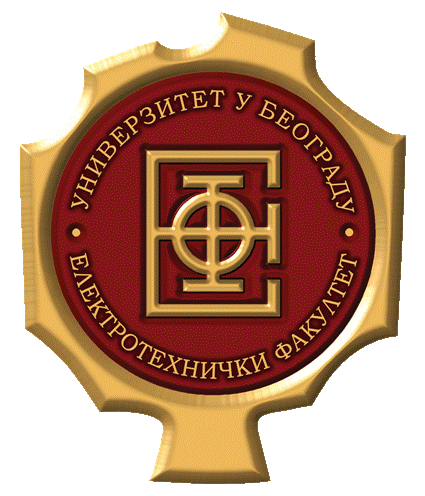 UNIVERSITY OF BELGRADEFACULTY OF ELECTRICAL ENGINEERINGBulevar kralja Aleksandra 73,  P.O. Box  35-54,  11120 Belgrade,  SerbiaPhone: +381 11 3248464,   Fax number: +381 11 3248681          Candidate signature